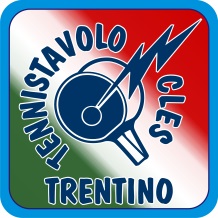 Modulo per richiesta certificato di idoneità alla pratica sportiva non agonisticaAl medico curante dell’atleta _______________________________________________________Il sottoscritto Ivan Zanon nella sua qualità di legale rappresentante della Associazione SportivaDilettantistica Circolo tennistavolo Cles affiliata alla FITeT Federazione Italiana TennistavoloCHIEDEChe l’atleta ______________________________________________nato il _________________Sia sottoposto al controllo sanitario di cui al D.M. 28 febbraio1983.                   Data Il 					                              PresidenteCIRCOLO TENNISTAVOLO CLESAssociazione Sportiva DilettantisticaSede Legale: Centro Sportivo loc. Paludi, S.P. nr. 73 verso Tuenno  – 38023 CLES (TN)P.IVA e cod. fis.: 01202520225info@cttcles.comwww.cttcles.com